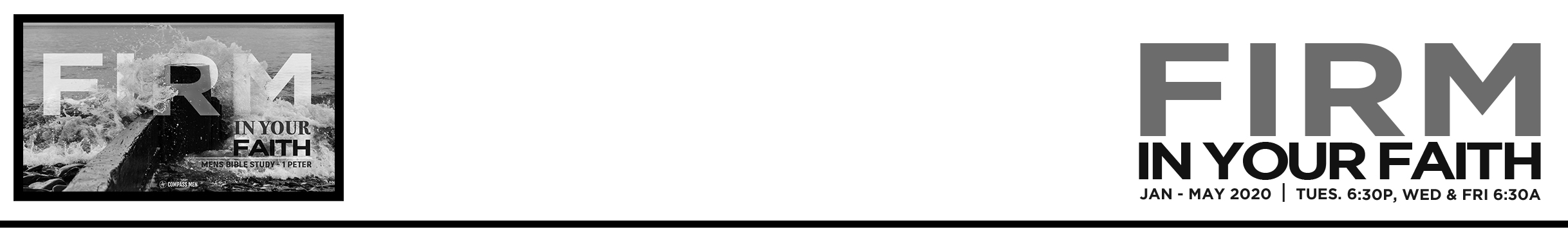 ______________________________________________________________________________________________________________________________________________________Application Questions:What are some ways you can resolve to know and understand your wife better this week?Thinking about nowadays, in what situation(s) in your marriage are you most vulnerable to not love your wife as Christ loved the church? How can you guard against allowing yourself to get to that place?3.      Take a moment during small group discussion time to text your wife, and thoughtfully express how much you love her as your greatest earthly relationship.